Presenting the Pro-Life Message in Southeastern Michigan Since 1970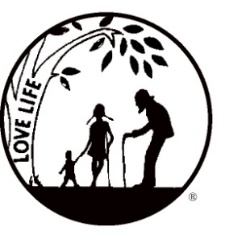 Right to Life - LIFESPAN Life is like an arch. If you discard one segment as worthless, the span collapses — the value of all life brought low.www.miLIFESPAN.org                     LIFESPAN Church Notes June 2016 (PAGE 1 of 2)June 4-5:    Right to Life - LIFESPAN         Take Me Out to the Ball Game!     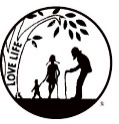 Join LIFESPAN for a Bus Trip to Comerica Park to see the Detroit Tigers vs. the Minnesota Twins.  When: Tuesday, July 19, 2016, 5:00 PM Park your car at St. Mary’s Church (Royal Oak), 5:15-5:30 PM Board “chartered” school bus, 6:30 PM Arrive at Comerica Park, 7:10 PM Game Time, 11:15 PM (approximately) arrive back at St. Mary’s Church.  Cost: $31 per person (includes bus ride, driver’s tip, Pavilion seat and voucher for hot dog & beverage). Only 40 seats are available.  Under 17, must have adult chaperone. Contact: Lynn Gura, LIFESPAN Youth Director, at 248-816-1546 or oakmac@rtl-lifespan.org to reserve your ticket (subject line: Detroit Tigers Game). Registration ends on June 17th or when sold out.                   LIFESPAN 734.422.6230        www.miLIFESPAN.org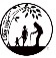 June 11-12:    Right to Life - LIFESPAN          Father’s Day Pens and CandyComing next weekend! Attractive Stylus Pens will be available for those busy guys with smartphones and tablets.  Each pen has the message “Thanks, Dad, for Life! Happy Father’s Day” and he can write or use the stylus end to scroll across a smartphone or tablet screen. A variety of candy bars with a pro-life message will also be available to tempt every sweet tooth.  Be sure to honor the special men (Dads, Grandpas, Uncles, etc.) in your life.  Watch for these exciting pro-life mementos on Father’s Day weekend June 18-19, and support LIFESPAN. More info:       LIFESPAN 734.422.6230 www.miLIFESPAN.org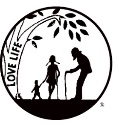 Main Office				Oakland/Macomb			         Wayne County/Downriver32540 Schoolcraft Road, Suite 100		1637 W. Big Beaver, Suite G		         32540 Schoolcraft Rd., Suite 210Livonia, MI 48150-4305			Troy, MI 48084-3540			         Livonia, MI 48150-4305email: mainoffice@rtl-lifespan.org		email: oakmac@rtl-lifespan.org		         email: wcdr@rtl-lifespan.org734-524-0162      Fax 734-524-0166		248-816-1546     Fax 248-816-9066	         734-422-6230     Fax 734-422-8116www.miLIFESPAN.orgPresenting the Pro-Life Message in Southeastern Michigan Since 1970Right to Life - LIFESPAN Life is like an arch. If you discard one segment as worthless, the span collapses — the value of all life brought low.LIFESPAN Church Notes June 2016 (PAGE 2 of 2)June 18-19:    Right to Life - LIFESPAN          Happy Father’s Day!Fathers are so important in the pro-life movement and we need you!  “The greatest gift I ever had, came from God and I call him, Dad!” AnonymousA short prayer for our fathers: God, bless all the fathers in the world.
Guide them to be good role models and loving to all their children.
Help them to be a father like You are.
Give them grace and patience to handle situations in a loving way.Want more info about how very important fathers are in the pro-life movement? Call LIFESPAN 734.422.6230             www.miLIFESPAN.orgJune 25-26:    Right to Life - LIFESPAN          David vs. Goliath!Yes, history repeats itself.  Our 21st Century “David” is David Daleidan, a slight, young man of 27 years.  “Goliath” is Planned Parenthood (PP), the giant responsible for one-third of all abortions in the USA, each year.  In a series of 12 undercover videos released to the public, David and an associate posed as purchasers of fetal body parts for a shell organization, Center for Medical Progress (CMP), proposing to act as intermediary between abortion clinics selling and medical researchers seeking organs from aborted babies.  The videos were released over a period of time.  At first, PP’s CEO apologized for the videos, next she claimed that they were “heavily edited” and finally claimed that the videos were “faked”. In an abhorrent turn of events, PP filed a federal lawsuit against David Daleiden and Sandra Merritt, another pro-lifer, alleging the two had engaged in an illegal conspiracy to block women’s access to abortions. This is a developing story of an epic battle between good vs. evil.More info:       LIFESPAN 734.422.6230     www.miLIFESPAN.orgMain Office				Oakland/Macomb			         Wayne County/Downriver32540 Schoolcraft Road, Suite 100		1637 W. Big Beaver, Suite G		         32540 Schoolcraft Rd., Suite 210Livonia, MI 48150-4305			Troy, MI 48084-3540			         Livonia, MI 48150-4305email: mainoffice@rtl-lifespan.org		email: oakmac@rtl-lifespan.org		         email: wcdr@rtl-lifespan.org734-524-0162      Fax 734-524-0166		248-816-1546     Fax 248-816-9066	         734-422-6230     Fax 734-422-8116www.miLIFESPAN.org